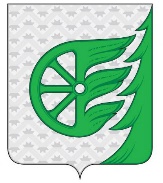 Контрольно-счетная комиссия городского округа город Шахунья Нижегородской областиПРИКАЗ  от 5 августа 2022 г.                                                                                      №    15       В соответствии с пунктом 5.4 Стандарта организации деятельности «Планирование деятельности контрольно-счетной комиссии городского округа город Шахунья Нижегородской области», утвержденного приказом контрольно-счетной комиссии от 21.03.2022г. №4: 1. В перечень аналитических мероприятий плана работы контрольно-счетной комиссии городского округа город Шахунья Нижегородской области на 2022 год включить пункт 1.8  «Анализ фактического использования субвенции на исполнение полномочий в сфере образования, предоставленной из областного бюджета в 1 полугодии 2022 года в МБОУ «Шахунская СОШ №14», МБОУ «Красногорская ООШ».2.  Изложить план работы контрольно-счетной комиссии городского округа город Шахунья Нижегородской области на 2022 год в новой редакции согласно приложению.3.  Настоящий приказ вступает в силу со дня подписания.  4.  Со дня вступления в силу настоящего приказа, признать утратившим силу приказ контрольно-счетной комиссии городского округа город Шахунья Нижегородской области от 21.03.2021г. №6.          Председатель контрольно-счетной комиссии                       Т.В. Кузнецова Утвержден    приказом контрольно-счетной комиссии городского округа город Шахунья Нижегородской областиот 5 августа 2022 года № 15П Л А Нработы контрольно-счётной комиссии городского округа город Шахунья на 2022 год.Об изменении плана работы контрольно-счетной комиссии городского округа город Шахунья Нижегородской области на 2022 год № п/пНаименование   мероприятияОбъект проверкиСрок проведения мероприятия1.Экспертно-аналитические мероприятия1.Экспертно-аналитические мероприятия1.Экспертно-аналитические мероприятия1.Экспертно-аналитические мероприятия1.1Экспертиза проекта решения «О внесении изменений в бюджет городского округа город Шахунья на 2022 год и на плановый период 2023-2024 годов»Финансовое управление администрации городского округав течение 3 рабочих дней с момента поступления документов в КСК1.2Внешняя проверка годового отчета об исполнении бюджета городского округа город Шахунья за 2021 год Финансовое управление 2 квартал1.3Мониторинг исполнения бюджета городского округа город Шахунья за первый квартал 2022 годаФинансовое управление 2 квартал1.4Мониторинг исполнения бюджета городского округа город Шахунья за первое полугодие 2022 годаФинансовое управление 3 квартал1.5Мониторинг исполнения бюджета городского округа город Шахунья за девять месяцев 2022 годаФинансовое управление 4 квартал1.6Экспертиза и подготовка заключения на проект бюджета городского округа город Шахунья на 2023 год и на плановый период 2024-2025 годовФинансовое управление 4 квартал1.7Экспертиза и подготовка заключений на проекты решений и иных нормативных актов по вопросам бюджетного законодательствав течение года1.8Анализ фактического использования субвенции на исполнение полномочий в сфере образования, предоставленной из областного бюджета в 1 полугодии 2022 года в МБОУ «Шахунская СОШ №14», МБОУ «Красногорская ООШ»Управление образования,МБОУ «Шахунская СОШ №14»,МБОУ «Красногорская ООШ».3 квартал 2.Контрольные мероприятия2.Контрольные мероприятия2.Контрольные мероприятия2.1Внешняя проверка бюджетной отчетности за 2021 год Главные администраторы бюджетных средств 1 квартал2.2Проверка законности и результативности использования средств бюджетов всех уровней, направленных в 2021 году на благоустройство общественных пространств и дворовых территорий городского округа город Шахунья Нижегородской области в рамках реализации регионального проекта «Формирование комфортной городской среды» национального проекта «Жилье и городская среда»Администрация городского округа 2-3 квартал2.3 Проверка законности и результативности использования средств бюджетов всех уровней, направленных в 2021 году на оказание государственной поддержки лучшим сельским учреждениям культуры городского округа город Шахунья Нижегородской области в рамках реализации федерального проекта «Культурная среда» национального проекта «Культура»МКУК «ЦОМРУК»,МБУК «ЦБС – городского округа город Шахунья Нижегородской области» 3-4 квартал  3. Реализация материалов контрольных и экспертно-аналитических мероприятий 3. Реализация материалов контрольных и экспертно-аналитических мероприятий 3. Реализация материалов контрольных и экспертно-аналитических мероприятий 3. Реализация материалов контрольных и экспертно-аналитических мероприятий3.1Проведение рабочих совещаний с представителями объектов муниципального финансового контроля по результатам проведенных мероприятийв течение года по мере необходимости3.2Анализ информации о результатах выполнения предложений и рекомендаций, данных в заключениях, отчетах и информациях КСКв течение года3.3Направление представлений и предписаний по результатам проведения контрольных и экспертно-аналитических мероприятийв течение года3.4Контроль за принятием объектами финансового контроля мер по устранению выявленных КСК нарушений и недостатков, за исполнением представлений и предписаний.в течение года4.Организационная работа4.Организационная работа4.Организационная работа4.Организационная работа4.1Рассмотрение запросов и обращений по вопросам, входящим в компетенцию КСКв течение года4.2Подготовка проектов НПА вновь образуемого юридического лица (контрольно-счетной комиссии городского округа г. Шахунья)в течение года5.Правовое, методологическое обеспечение деятельности  5.Правовое, методологическое обеспечение деятельности  5.Правовое, методологическое обеспечение деятельности  5.Правовое, методологическое обеспечение деятельности  5.1Систематизация правовых актов и изучение документов в КСКв течение года5.2Изучение стандартов и методик внешнего муниципального финансового контроляв течение года5.3Изучение практического опыта работы контрольно-счетных органов Российской Федерациив течение года5.4 Организация и проведение мероприятий по повышению квалификации сотрудников КСКв течение года6.Взаимодействие с другими органами6.Взаимодействие с другими органами6.Взаимодействие с другими органами6.Взаимодействие с другими органами6.1Взаимодействие с контрольно-счетной палатой Нижегородской областив течение года6.2Взаимодействие с Шахунской городской прокуратурой Нижегородской областипо согласованию сторон6.3Взаимодействие с Управлением Федерального казначейства по Нижегородской областив течение года6.4Участие в работе Союза муниципальных контрольно-счетных органов Российской Федерациипо плану Союза МКСО6.5Участие в работе постоянно действующих комиссий Совета депутатов городского округа город Шахуньяв течение года6.6Участие в работе Совета депутатов городского округа город Шахуньяв течение года6.7Участие   в работе комиссий, рабочих групп, иных совещательных органов администрации городского округа город Шахуньяв течение года